                           IM2                                  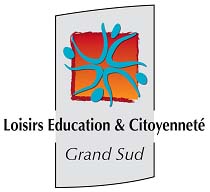 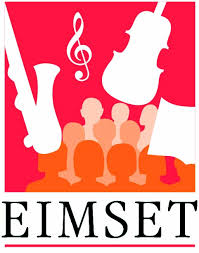 LABEGE   Mercredi   18h30Maëva DEL PINOARNAUD NORRY AnaïsBREMAND AlbanneDEGRAEVE CédricDELATTRE AbigaëlPAIN EmmaSALVAN Léopold